Colegio san Fernando College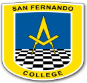 Dpto. de ArtesProfesor: Luis David Contreras Moreno.Educación TecnológicaBuen día queridos estudiantes, esta semana te invito a repasar brevemente lo trabajado en el uso de Word, haciendo un paisaje en Word relacionado con WE TRIPANTU, es el inicio de un nuevo año para los pueblos originarios de Chile (es como celebrar el año nuevo),También te pido responder  éstas preguntas y enviarlas a mi correo.Estimados apoderados:Esta semana, es para nosotros muy relevante saber algunas situaciones, para tomar decisiones acerca de la continuidad de los contenidos que estamos viendo.Para ello, deben responder a un corto cuestionario, que luego deben enviar a mi correo: lcontreras@sanfernandocollege.clEnvío este link para repasar algunos contenidos trabajados en el Programa Word:https://youtu.be/fKugX-UZWw4 Adjunto a esta pauta de cotejo:Pauta de CotejoAsignatura		: Educación TecnológicaProfesor		: Luis David Contreras MorenoNombre del Estudiante: …………………………………………………………………………………………………..Curso			: ………………………………………………Habilidades de aprendizaje: Comprender instrucciones,  aplicar, crear.Puntaje Total:Los trabajos serán evaluados según Pauta de Cotejo;  Todos los trabajos deben ser enviados a este correo:lcontreras@sanfernandocollege.clNombre Docente:  Luis David Contreras Moreno Guía N° 12Título de guía: menú inicio, copiar pegar.Objetivo de Aprendizaje: OA 5 : Usar software para comunicar ideasNombre EstudianteCurso: 3° A-B-CNombre del o la estudianteCursoProfesora jefe¿Tienes acceso a internet en cualquier momento del día o a qué hora?¿Puedes imprimir tus guías?¿Dónde las imprimen?¿En qué número de guía vas?¿Has logrado comprender las actividades? Bien, más o menos o poco?De las guías resueltas:¿qué es lo que más te ha costado?Actividades usando diferentes menúpuntosPuntaje obtenidoIdentificas barra de título y barra de menú5Aplicaste herramientas del menú inicio5Aplicaste herramientas del menú insertar5Aplicaste herramientas de diseño de página5